Регистрация на программу «Содержание и методика начального образования с учетом стандарта Ворлдскиллс по компетенции «Преподавание в младших классах»
Детали программы
Количество академических часов: 256
Обучение на базе среднего профессионального или высшего образования
Форма обучения: Очное обучение с применением дистанционных образовательных технологий

В ходе практических занятий вы будете формировать личное портфолио на материале работ, выполненных во время обучения.

По итогам обучения вы получите диплом о профессиональной переподготовке с квалификацией «Учитель начальных классов»

Контакты:
Контактное лицо: Мотовилова Марина Владимировна, зам.директора по НМР и ДПО
Телефон: 89024657345
E-mail: omk.mari@yandex.ru Кто может участвовать:

1) Граждане в возрасте 50+;
2) Женщины, находящиеся в отпуске по уходу за ребенком;
3) Женщины, не состоящие в трудовых отношениях и имеющие детей в возрасте от 0 до 7 лет;
4) Безработные граждане, зарегистрированные в органах службы занятости;
5) Работники, находящиеся под риском увольнения;
6) Молодежь в возрасте до 35 лет включительно, относящаяся к категориям:
• граждан, которые с даты окончания военной службы по призыву не являются занятыми в течение 4 месяцев и более
• граждан, которые с даты выдачи им документа об образовании и(или) о квалификации не являются занятыми в течение 4 месяцев и более.Заявления на программу принимаются до 22 сентября на портале «РАБОТА РОССИИ» (смотреть инструкцию)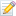 
1.Набираем в поисковой строке браузера  «Работа в России»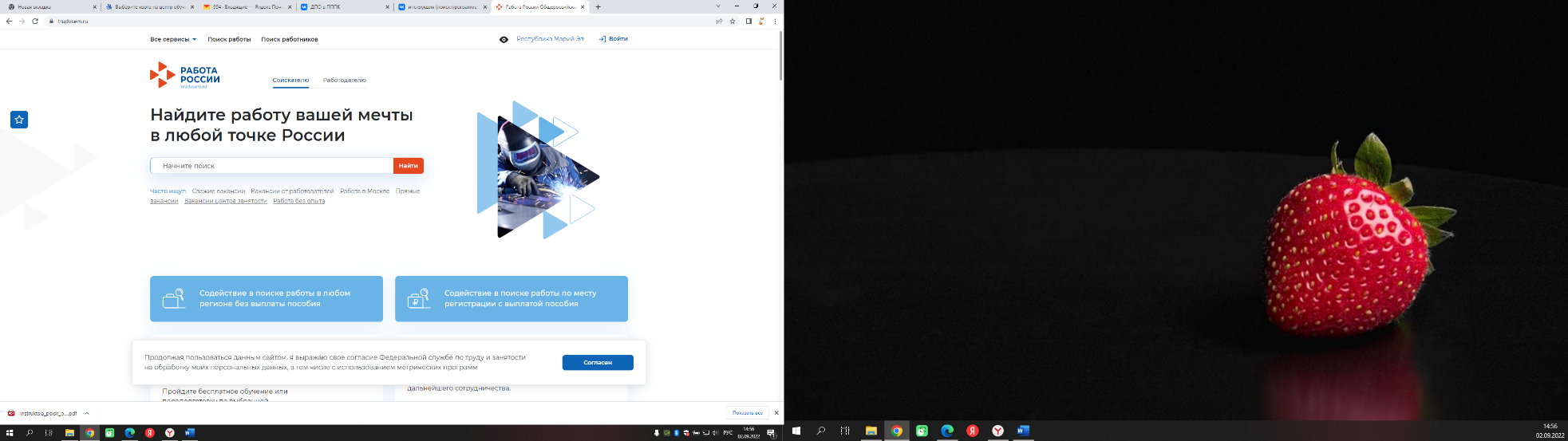 2.Находим «Узнать больше», кликаем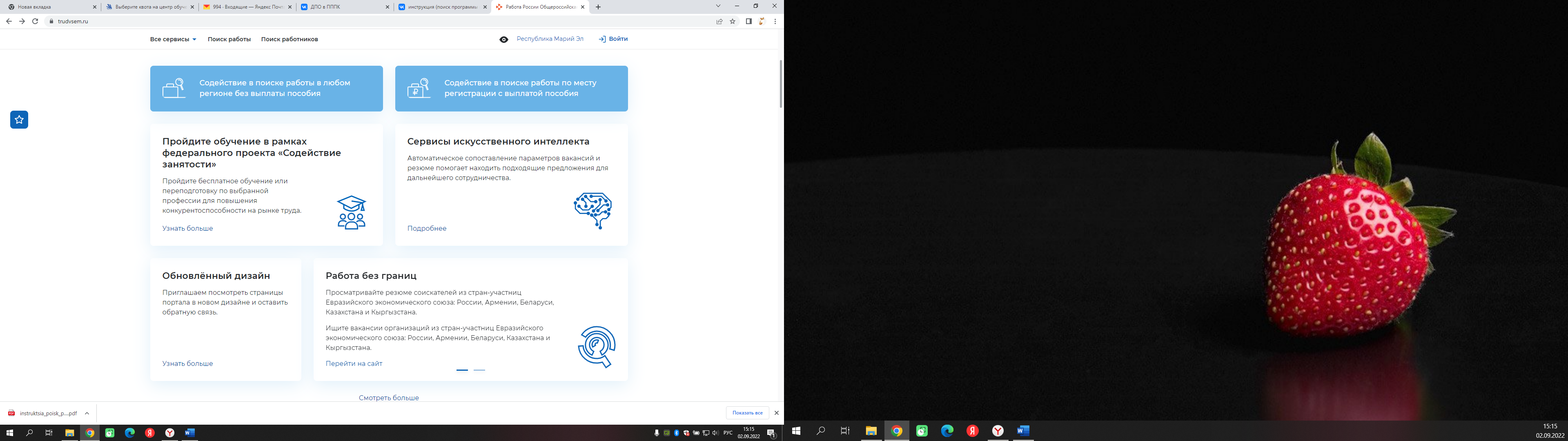 3.Затем «Записаться на обучение»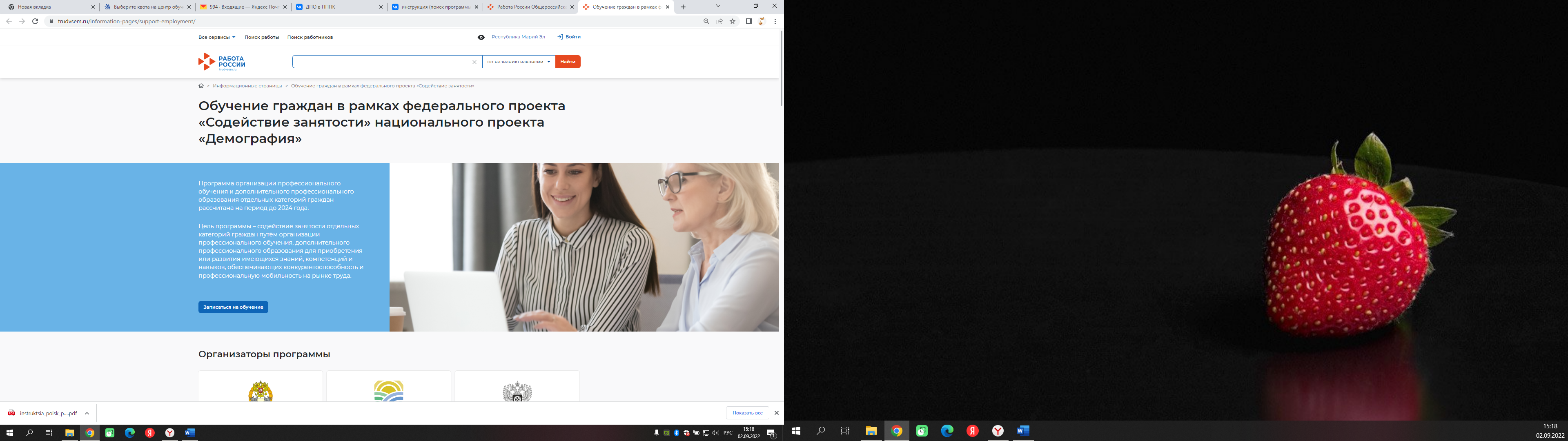 4. Находим в поисковой строке нужную программу и нажимаем «Подать заявку»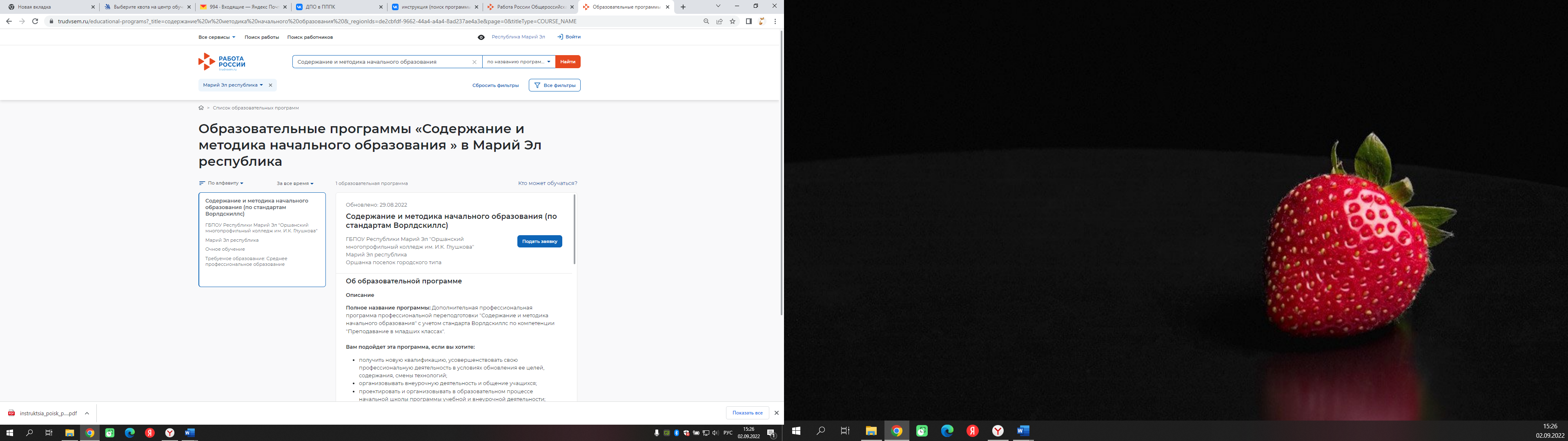 5. Переходим на ГосУслуги для регистрации6. Ждем подтверждение от Центра занятости населения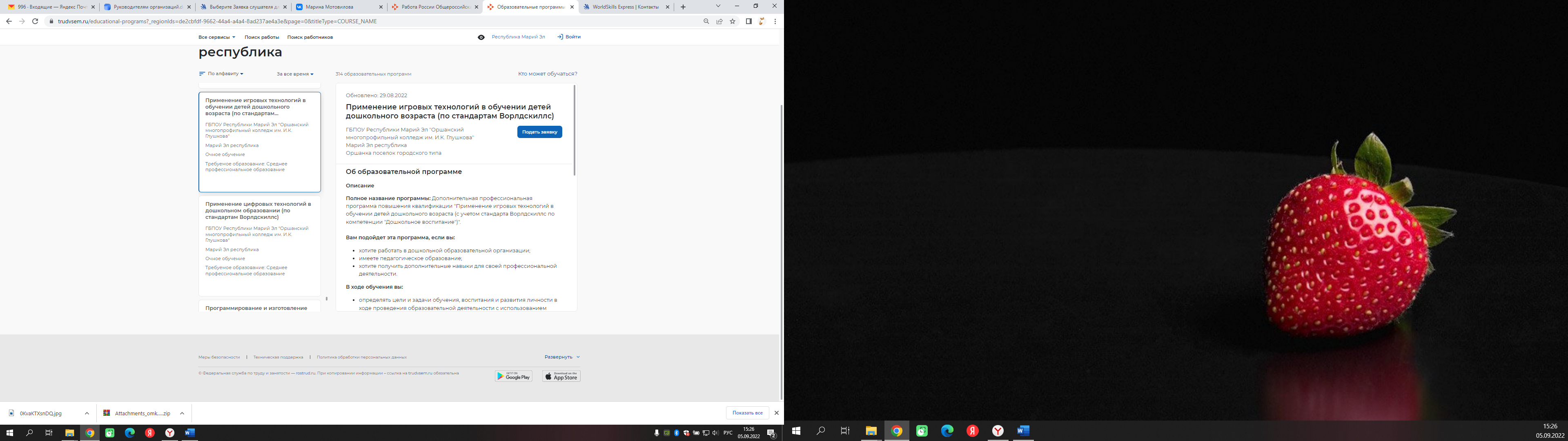 